          МО МВД России «Рубцовский» просит Вас разместить в ближайшем выпуске информацию следующего содержания:Врио заместителя начальника полиции                                                         И.Г. Гривко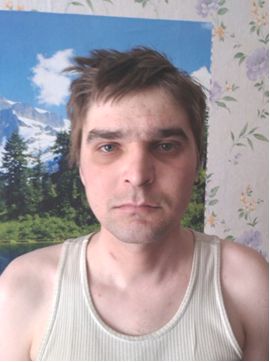 Разыскивается без вести пропавший,Смелков Михаил Николаевич,  местонахождение которого с мая 2015 года не известно.        Приметы: на вид 25-30 лет, рост 170-175см, худощавого телосложения, волос русый.               Граждан, которым что - либо известно о личности разыскиваемого, либо видевших данного  гражданина, просьба сообщить в МО МВД России «Рубцовский» по адресу: пер. Улежникова 6, кабинеты 202, 204, либо по телефонам 91-0-45,  91-0-63, или 02.Анонимность гарантируем.